БПОУ «Седельниковский агропромышленный техникум»МЕТОДИЧЕСКИЕ РЕКОМЕНДАЦИИпо выполнению индивидуального проекта при освоении основной образовательной программы среднего профессионального образования.Разработчики:Панфилова Оксана Викторовна, заместитель директораИвачева Татьяна Петровна, преподавательС. Седельниково, 2022ПОЯСНИТЕЛЬНАЯ ЗАПИСКАМетодические рекомендации по выполнению индивидуальных проектов студентами при освоении образовательных программ среднего профессионального образования устанавливает правила организации и проведения в БПОУ «Седельниковский агропромышленный техникум» индивидуальной проектной деятельности студентами индивидуального проекта. Под проектной деятельностью понимается целенаправленно организованная исследовательская работа студента по разрешению одной из актуальных проблем (или ее аспектов) современной жизни. При этом происходит самостоятельное освоение студентом объединения комплексных практических знаний и ключевых компетенций и создается собственный интеллектуальный проект, предназначенный для активного применения в познавательной практике и в профессиональной деятельности. Проектная деятельность студентов является одним из методов развивающего (личностно-ориентированного) обучения, направлена на выработку самостоятельных исследовательских умений (постановка проблемы, сбор и обработка информации, проведение экспериментов, анализ полученных результатов), способствует развитию творческих способностей и логического мышления, объединяет знания, полученные в ходе учебного процесса, и приобщает к конкретным жизненно важным и профессиональным проблемам. Проектная деятельность ориентирована на формирование и развитие метапредметных и личностных результатов студентов как одного из требований Федерального государственного образовательного стандарта (далее – ФГОС) среднего общего образования. Проектная деятельность является одной из обязательных форм деятельности для студентов, осваивающего программы подготовки специалистов среднего звена (далее – ППССЗ), программы подготовки квалифицированных рабочих, служащих (далее ППКРС) на базе основного общего образования с получением среднего общего образования. Проектная деятельность для преподавателей является одной из форм организации учебной деятельности, развития компетентности, повышения качества образования. Результатом проектной деятельности является индивидуальный проект (продукт), который выполняется студентами в виде завершённого учебного исследования или учебного проекта (информационного; исследовательского; практико-ориентированный, прикладной, продукционный; творческий; социальный (социально-ориентированный) (ПРИЛОЖЕНИЕ №1) в любой избранной области деятельности (познавательной, практической, учебно-исследовательской, социальной, творческой, иной). Результаты индивидуального проекта должны отражать:- форсированность навыков коммуникативной, учебно-исследовательской деятельности, критического мышления; ˗ способность к инновационной, аналитической, творческой, интеллектуальной деятельности; ˗ форсированность навыков проектной деятельности, а также самостоятельного применения приобретенных знаний и способов действий при решениях различных задач с использованием знаний об объектах и видах профессиональной деятельности; ˗ способность постановки цели и формулирования гипотезы исследования, планирования работы, отбора и интерпретации необходимой информации, структурирования аргументации результатов исследования на основе собранных данных, презентации результатов.Проектная деятельность является составной (обязательной) частью учебной деятельности студентов. Студенты выполняют индивидуальные проекты за счёт времени, отведенного на самостоятельную работу. Индивидуальный проект выполняется по определённой дисциплине или дисциплинам и может иметь связь с будущей профессиональной деятельностью. Руководители проектов назначаются приказом директора. Невыполнение студентом индивидуального проекта равноценно получению неудовлетворительной оценки по соответствующей учебной дисциплине в соответствии с тематикой. Руководителем проекта является преподаватель, координирующий проект. Проект должен быть индивидуальным. Проектные задания должны быть четко сформулированы, цели и средства ясно обозначены, совместно со студентом составлена программа действий. Студенты могут самостоятельно предложить темы проекта, согласовав их с руководителями проекта. Защита проектов происходит в ходе занятия. Индивидуальные проекты студентов оценивается комиссией состоящей из руководителей индивидуальных проектов. В методических указаниях нашли отражения правила оформления проектной работы, презентации и защиты работы.Цели проектной деятельности в учебном процессе: - Формирование у студентов системных представлений и опыта применения методов, технологий проектной и учебно-исследовательской деятельности для достижения практико-ориентированных результатов образования. - Развитие регулятивных, познавательных, коммуникативных универсальных учебных действий. - Формирование навыков разработки, реализации и общественной презентации студентами индивидуального проекта, направленного на решение значимой проблемы (личностной, социальной и т.д.). - Обучение планированию (студент должен уметь четко определить цель, описать основные шаги по ее достижению, концентрироваться на достижении цели на протяжении всей работы). - Формирование навыков сбора и обработки информации, материалов (студент должен уметь выбрать подходящую информацию и правильно ее использовать). - Развитие умения анализировать и критически мыслить. - Развитие умения составлять письменный отчет о самостоятельной работе над проектом (составлять план работы, четко оформлять и презентовать информацию, иметь понятие о библиографии). - Формирование позитивного отношения к деятельности (студент должен проявлять инициативу, стараться выполнить работу в срок в соответствии с установленным планом и графиком работы). - Формирование интереса к будущей профессиональной деятельности.ОРГАНИЗАЦИЯ ВЫПОЛНЕНИЯ ИНДИВИДУАЛЬНЫХ ПРОЕКТОВВ учебных планах предусматривается выполнение индивидуальных проектов.Общее руководство и контроль за ходом выполнения индивидуального проекта в соответствии с требованиями к его содержанию и оформлению осуществляет преподаватель по проектной деятельности. Консультирование студентов по избранной теме ведет руководитель проекта. Консультации проводятся за счет объема времени, отведенного в рабочем учебном плане на консультации в составе часов, отведенных на самостоятельную внеаудиторную работу. В ходе консультаций преподавателем разъясняются назначение и задачи, структура и объем, принципы разработки и оформлении, примерное распределение времени на выполнение отдельных частей проекта, даются ответы на вопросы студентов. Основными функциями преподавателя по проектной деятельности являются: ˗ консультирование по вопросам содержания и последовательности выполнения работы; ˗ оказание помощи студенту в подборе необходимой литературы, практического материала и других источником, включая интернет-ресурсы; ˗ контроль за ходом выполнения проекта в соответствии с составленным графиком; ˗ проверка проекта на соответствие установленным требованиям; ˗ координация защиты студентами выполненных индивидуальных проектов;  ˗ анализ результатов проектной деятельности студентов.Основными функциями руководителя индивидуального проекта являются: ˗ распределение (на начальном этапе изучения дисциплины) тем проектов между студентами с учетом их индивидуальных интересов; ˗ консультирование по вопросам содержания и последовательности выполнения работы; ˗ оказание помощи студенту в подборе необходимой литературы, практического материала и других источником, включая интернет-ресурсы;˗ координация защиты студентами выполненных индивидуальных проектов; ˗ оценка индивидуального проекта и результатов его защиты;˗ заполнение ведомости оценки результатов выполнения и защиты индивидуального проекта;Тема должна иметь предметную направленность, предполагать исследовательский, творческий характер учебной деятельности студентами и руководителя.Основными задачами студента являются: ˗ осознанный выбор темы индивидуального проекта и формы продукта проектной деятельности; ˗ выполнение требований и рекомендаций преподавателя, руководителя индивидуального проекта; ˗ соблюдение установленных сроков выполнения индивидуального проекта; ˗ подготовка индивидуального проекта к защите. Во время выполнения индивидуального проекта студенты обеспечиваются доступом к сети Интернет и образовательным ресурсам техникума. Оценка представленных проектов осуществляется на основании критериев (ПРИЛОЖЕНИЕ №2)ФОРМА ИНДИВИДУАЛЬНОГО ПРОЕКТАЗавершенный индивидуальный проект должен быть выражен в форме продукта любой из следующих работ: ˗ письменная работа (эссе, реферат, статья, стендовый доклад, газета, учебное иллюстративное пособие, сравнительный анализ, путеводитель, плакат и др.); ˗ творческая работа (сценарий акции/тематического мероприятия, фото/изо-альбом, видеофильм, компьютерная анимация, веб-квест, разработка сайта и др.); ˗ материальный объект (макет, модель или иное конструкторское изделие, коллекция, стенд и др.); Отчетные материалы по социальному проекту (анкета для проведения социологического опроса, анализ результатов социологического исследования и др.).ОБЩИЕ ТРЕБОВАНИЯ И КРИТЕРИИ ОЦЕНК ИНДИВИДУАЛЬНОГО ПРОЕКТАЗащита индивидуального проекта является обязательной и проводится за счет объема времени, предусмотренного учебной дисциплины проектной деятельности. Защита индивидуального проекта может осуществляться дифференцированно в зависимости от вида и значимости проекта: на зачетном занятии или на конференции учебно-исследовательских работ студентов, что дает возможность студенту представить результаты работы над проектом и продемонстрировать уровень овладения элементами проектной деятельности.При защите индивидуального проекта студенты могут пользоваться: ˗ персональным компьютером (с выходом в Интернет);  ˗ презентационным оборудованием. Предметом оценки результатов работы студентов являются: ˗ результаты деятельности студента по созданию и оформлению проекта, т.е. непосредственно самого продукта как результата проектной деятельности; ˗ результаты защиты индивидуального проекта. Общими критериями оценки индивидуального проекта являются: ˗ форсированность познавательных учебных действий: способность к самостоятельному приобретению знаний и решению проблемы, которая проявляется в умении поставить проблему и выбрать адекватные способы ее решения, включая поиск и обработку информации, формулировку выводов и/или обоснование принятого решения, обоснование и создание модели, прогноза, макета, объекта, творческого решения и т.п.; ˗ сформированность предметных знаний и способов действий: способность раскрыть содержание работы, грамотно и обоснованно в соответствии с рассматриваемой проблемой/темой использовать имеющиеся знания и способы действий; ˗ сформированность регулятивных действий: способность самостоятельно планировать и управлять своей познавательной деятельностью во времени, использовать ресурсные возможности для достижения целей, осуществлять выбор конструктивных стратегии в трудных ситуациях; ˗ сформированность коммуникативных действий: способность изложить и оформить выполненную работу, представить ее результаты, аргументированно ответить на вопросы.Индивидуальный проект оценивается по пятибалльной системе оценка «5» («отлично»), «4» («хорошо»), «3» («удовлетворительно»), «2» («неудовлетворительно»). Положительная оценка по дисциплине (дисциплинам) в соответствии с закрепленной темой индивидуального проекта выставляется только при условии успешного выполнения и защиты индивидуального проекта на оценку не ниже «удовлетворительно».Неудовлетворительная оценка по результатам проекта является академической задолженностью студента устраняется в соответствии с установленным в Учреждении порядком.5.ТРЕБОВАНИЯ К СОДЕРЖАНИЮ, СТРУКТУРЕ ИНДИВИДУАЛЬНОГО ПРОЕКТА По структуре индивидуальный проект в форме состоит из (Приложение №3):-титульного листа; -содержания (оглавления); - паспорт проекта;-введение; -теоретической части;-практической части; -заключения; -списка информационных источников, -приложений. Оглавление состоит из перечня разделов, глав, подразделов и/или параграфов работы и включает: введение, наименование всех разделов и подразделов, заключение, библиографический список и наименование приложений, для каждого из которых указываются номер страниц, с которых начинаются эти элементы работы. От конца текста до номера страницы делается отточие. Во введение обосновывается актуальность выбранной темы работы, четко определяется цель и формируются конкретные основные задачи, отражается степень изученности в литературе исследуемых вопросов, указываются объект и предмет исследования (при наличии). Перечисляются использованные основные материалы, приемы и методы исследования, дается краткая характеристика работы. По объему введение в работе не превышает 1-2 страницы.Основная часть работы включает 2 главы (теоретическую и практическую), подразделяемые на параграфы, последовательно и логично раскрывающие содержание исследования. Объём 15-20 страниц. Теоретическая часть отражает теоретическое обоснование и состояние изучаемой проблемы. Вопросы теории излагают во взаимосвязи и для обоснования дальнейшего исследования проблемы в практической части работы. Практическая часть носит аналитический и прикладной характер. В них излагается фактическое состояние изучаемой проблемы. В заключении обобщаются теоретические и практические выводы и предложения, которые были соответственно сделаны и внесены в результате проведенного исследования. Они должны быть краткими и четкими, дающими полное представление о содержании, значимости, обоснованности эффективности разработок. Объём 1 страница. Заключение содержит выводы, конкретные предложения и рекомендации по исследуемым вопросам. Выводы являются конкретизацией основных положений работы. Здесь не следует помещать новые положения или развивать не вытекающие из содержания работы идеи. Выводы представляют собой результат теоретического осмысления и практической оценки исследуемой проблемы. Выводы и предложения оформляются в виде тезисов-кратко сформулированных и пронумерованных положений без развернутой аргументации или кратко изложенных, но с достаточным их обоснованием.Список информационных источников должен содержать сведения о источниках, литературе и ресурсов (литературных, электронных и др.) использованных при составлении работы. Оформление списка информационных источников производится в виде списка в конце работы. Список информационных источников составляется способом, предусматривающим группировку библиографических источников на группы, например,  «законодательно-нормативные документы», «Книги и статьи» (в алфавитном порядке), «Internet-источники». В пределах группы «Законодательно-нормативные документы» источники располагаются по мере убывания значимости юридического уровня документа, а документы одного уровня размещаются по мере возрастания даты их принятия. Источники в библиографическом списке нужно нумеровать арабскими цифрами без точки и печатать с абзацного отступа. В приложения рекомендуется включать материалы, связанные с выполненной работой, которые по каким-либо причинам не были включены в основную часть. В приложения могут быть включены: ˗ результаты обзора информационных источников; ˗ документы, использованные при выполнении работы; ˗ таблицы вспомогательных цифровых данных или иллюстрирующих расчетов; ˗ инструкции, методики и другие материалы, разработанные автором в процессе выполнения работы; ˗ иллюстрации вспомогательного характера и др. Каждое приложение следует начинать с новой страницы. Наверху справа страницы указывается слово «Приложение» прописными буквами и дается его обозначение. Строкой ниже записывается тематический заголовок приложения с прописной буквы. Приложения обозначают заглавными арабскими цифрами; например, Приложение 1. Приложения могут быть обязательными и информационными. В тексте работы на все приложения должны быть ссылки. В оглавлении работы следует перечислить все приложения с указанием их номеров и заголовков. Приложения располагают в порядке ссылок на них в тексте работы. Нумерация страниц работы и приложений, входящих в состав этой работы, должна быть сквозная. Текст каждого приложения, при необходимости, может быть разделен на разделы, подразделы, пункты, подпункты, которые нумеруют в пределах каждого приложения Объем индивидуального проекта должен быть не менее 15 страниц печатного текста (включая введение – 1-2 страницы); объем практической части – 8-10 листов; количество информационных источников – минимум 5-8; количество приложений – допустимо 3-5. Индивидуальные проекты должны быть вычитаны, отредактированы и отвечать всем требованиям к оформлению. Они печатается на стандартном листа формата А4. Допускается представлять иллюстративный материал на листах формата не более АЗ.Текст следует размешать на одной стороне листа бумаги с соблюдением следующих параметров: Требования к бумаге: листы формата А4 (210 х 297 мм). Поля – правое — 15 мм, верхнее и нижнее — 20 мм, левое – 30мм. Шрифт – Times New Roman. Размер шрифта – 14.Начертание шрифта – обычный Размер между строками – полуторный (1,5).Отступ первой (красной) строки абзаца – 1,25 см для всего документа Выравнивание - по ширине. Заголовки структурных элементов текста следует располагать в середине строки без точки в конце, не подчеркивая. Переносы слов в заголовках не допускаются. Расстояние между заголовками главы и параграфа должно быть равно трем межстрочным интервалам (т.е. следует пропустить одну строку). Если заголовок включает несколько предложений, его разделяют точками. Если глава или параграф состоит из одного пункта, он также нумеруется. (Символ «№» - не пишется, точки, кавычки не ставятся). В тексте работы кроме глав и параграфов следует выделять абзацы. Абзац - часть текста, объединенная одной микро темой. Абзац начинается абзацным отступом. Абзац должен содержать не менее трех предложений. Введение, главы основной части, заключение, библиографический список, вспомогательные указатели и приложения должны начинаться с новой страницы и иметь заголовок. Страницы работы необходимо пронумеровать снизу в центре листа. Первым листом считается титульный, но он не нумеруется. На следующем (втором) листе приводится оглавление работы с указанием страниц, соответствующих разделов (вопросов). На последующих страницах идёт изложение текста работы с разделением по вопросам плана, причём каждый раздел должен быть снабжён соответствующим подзаголовком. Перечисления (списки) в тексте при необходимости нумеруют арабскими цифрами с круглой скобкой, например: 1). Список информационных источников оформляется в соответствии с ГОСТ Р 7.0.5.- 2008, вступивших в силу с 01.01.2009 гЗАЩИТА ИНДИВИДУАЛЬНЫХ ПРОЕКТОВЗащита индивидуального проекта является обязательной и проводится за счет объема времени, предусмотренного на изучение учебной дисциплины проектная деятельность. Защита проектов осуществляется комиссией состоящей из руководителя, представителей администрации, педагогических работников. На защиту проекта отводится от 5 до 10 минут. Защита осуществляется по следующему плану: ˗ освещаются основные теоретические и практические положения, краткая характеристика расчетов, технологической части работы с демонстрацией и комментарием иллюстративных, графических приложений, компьютерных программ или других продуктов исследования; ˗ студент отвечает на вопросы аудитории; ˗ комиссия по итогам защиты выставляет студенту оценку. Результаты защиты заносятся в ведомость защиты проектов. ТРЕБОВАНИЯ К ВЫСТУПЛЕНИЮ ПО ПРОЕКТУСодержание выступления по проекту должно включать: ˗  обоснование актуальности темы; ˗  изложение поставленных в нем целей и задач; ˗ краткий обзор изученных и использованных информационных источников; ˗ описание структуры основной части; ˗ сообщение об итогах выполненной работы и полученных выводах; ˗ продуманная демонстрация иллюстративного материала.Приложение №1информационный проект - проект, целью которого является сбор, анализ и представление информации по какой-либо актуальной предметной / межпредметной или предпрофессиональной тематике;исследовательский проект - проект, направленный на доказательство или опровержение какой-либо гипотезы, исследование какой-либо проблемы; при этом акцент на теоретической части проекта не означает отсутствия практической;практико-ориентированный, прикладной, продукционный проект - проект, имеющий на выходе конкретный продукт; проект, направленный на решение какой-либо проблемы, на практическое воплощение в жизнь какой-то идеи; данный продукт может использоваться как самим участником, так и иметь внешнего заказчика, например социальных партнёров образовательной организации;творческий проект - проект, направленный на создание какого-то творческого продукта; проект, предполагающий свободный, нестандартный подход к оформлению результатов работы;социальный (социально-ориентированный) проект - проект, который направлен на повышение гражданской активности обучающихся и населения; проект, предполагающий сбор, анализ и представление информации по какой- нибудь актуальной социально-значимой тематике.Приложение №2Критерии оценивания индивидуального проекта студентовТаблица соответствияПриложение №3БПОУ «Седельниковский агропромышленный техникум»Индивидуальный проектТема «……..»                                                                                   Выполнил:студент 13 группы по специальности  39.02.01 «Социальная работа»ФИО                                                                                   Руководитель проекта:                                                                                   ФИОСедельниково, 2023СодержаниеПАСПОРТ ПРОЕКТАНаименование проекта «………………………………………»ФИО руководителя проекта – Учебный предмет – Тип проекта –Заказчик проекта – Продукт проекта – Цель проекта – Задачи проекта: 8.1.8.2. 8.3. 8.4. 8.5. Введение Прописать примерно на один листВ этом разделе дается краткая характеристика современного состояния проблемы, обосновывается актуальность выполняемой работы, ее практическое значение, формулируются цель и задачи, объем и предмет исследования, выдвигается гипотеза.Обоснование актуальности выбранной темы должны быть немногословным и показывать своевременность и значимость темы, излагать суть проблемной ситуации, показать границу между знанием и незнанием о предмете исследования.Далее переходим к формулированию цели работы и конкретных задач, которые предстоит решить в соответствии с этой целью. Это обычно делается в форме перечисления (изучить..., описать…., установить….., выяснить и т.д.).Цель одна; задач – несколько (оптимально 3-5). Цель формулируется кратко, одним предложением и указывает общее направление проекта. Цель звучит (написать…..составить….. сделать….. выяснить….доказать…. создать…разработать… и т.д.). Цель должна быть связана с темой (соответствовать теме) и зачастую бывает созвучна с ней.Реализация задач направлена на достижение цели. Задачи уточняют цель. Формулировки задач должны соответствовать содержанию работы. Заголовки разделов рождаются, как правило, из формулировки задач.В исследовательском проекте, обязательным элементом введения является формулировка объекта и предмета исследования. Объект – это процесс или явление, порождающее проблемную ситуацию и избранное для изучения. Предмет исследования находится в границах объекта, является частью. Предмет исследования определяет тему, которая обозначается на титульном листе как название.Глава 1.Теоретические основы индивидуального проекта Прописывается 3, 4 параграфа,  объем теоретических основ не 10 стр.Здесь автор должен показать теоретические знание исследуемой темы, а также умение работать с литературой: подбирать необходимые источники, проводить их анализ и сопоставления. В обзоре литературы нужно показать, что автор знаком с областью исследования по нескольким источникам и способен поставить перед собой исследовательскую задачу.В тексте допустимы рисунки и таблицы. Пример оформления.ТаблицаТаблица 1 – Студенческая средаРисунок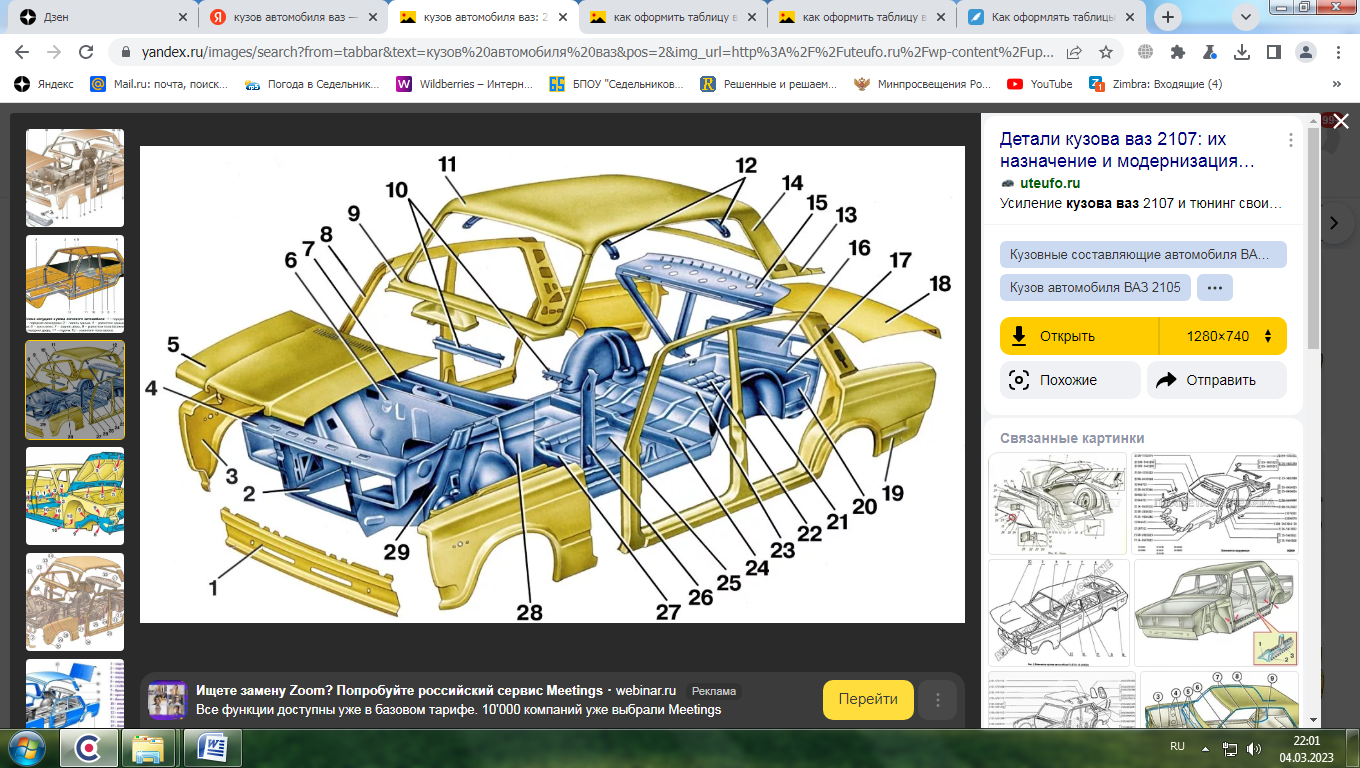 Рис.1.Кузов автомобиляВ конце раздела делается краткий вывод о степени изученности и перспективах дальнейших практических исследовании по данной проблеме.КАЖДАЯ НОВАЯ  ГЛАВА ПИШЕТСЯ С НОВОГО ЛИСТАГлава 2. Практические основы индивидуального проектаЭто раздел, в котором подробно излагаются и описываются методы проведенных исследований, полученные результаты, отписываются этапа работы, целевая аудитория, сроки реализации проект, материальное обеспечение  и т.д. При желании исполнитель проект может предложить свои  разделы практической главы.2.1 Целевой аудиторий проекта являются - заказчики проекта: - участник проекта: - пользователи проекта: 2.2 Проектное решение 2. 3. Календарный план – график реализации проекта2. 4. Ресурсы для реализации проекта2.5. Стоимостная оценка проекта2.6.Управление проектом2.7. Ожидаемые результатыРиски и пути минимизации проектаЗаключениеВ этом разделе кратко (по пунктам) формулируются результаты, даются практические рекомендации и намечаются перспективы для дальнейшего исследования. Заключение выполняет роль концовки и включает логические стройное изложение полученных итогов и их соотношение с общей целью и конкретными задачами. Здесь необходимо оценить, достиг ли автор цели, в какой степени цель достигнута.Список используемых источниковВ этом разделе в алфавитном порядке перечисляются все использованные в работе, минимум 5 литературных источников. ПриложенияВ этот раздел помещают вспомогательные и дополнительные материалы, которые загромождают текст основной части работы. В приложении размещают: вопросы анкетирования, вопросы и варианты ответов теста, составленные рекомендации, памятки, таблицы, графики и диаграммы и т.д.Критерии оценки проектаСодержание критерия оценкиКоличествобалловАктуальность поставленнойпроблемы(до 20 баллов)Обоснованность актуальностиОт 0 до 5Актуальность поставленнойпроблемы(до 20 баллов)Определение целейОт 0 до 5Актуальность поставленнойпроблемы(до 20 баллов)Определение и решение поставленных задачОт 0 до 5Актуальность поставленнойпроблемы(до 20 баллов)Новизна работыОт 0 до 5Теоретическая и \ или практическая ценность (до 20 баллов)Возможность применения на практике результатов проектной деятельностиОт 0 до 5Теоретическая и \ или практическая ценность (до 20 баллов)Соответствие заявленной теме, целям и задачам проектаОт 0 до 5Теоретическая и \ или практическая ценность (до 20 баллов)Проделанная работа решает или детально прорабатывает на материале проблемные теоретические вопросы в определенной предметной областиОт 0 до 5Теоретическая и \ или практическая ценность (до 20 баллов)Автор в работе указал теоретическую и / или практическую значимостьОт 0 до 5Технологический процесс (до 20 баллов)Целесообразность применяемых техникОт 0 до 10Технологический процесс (до 20 баллов)Соблюдение технологии использования техникОт 0 до 10Качество содержания проектной работы (до 10 баллов)Структурированность и логичность, которая обеспечивает понимание и доступность содержанияОт 0 до 4Качество содержания проектной работы (до 10 баллов)Выводы работы соответствуют поставленным целямОт 0 до 3Качество содержания проектной работы (до 10 баллов)Наличие исследовательского аспекта в работеОт 0 до 3Оформление работы в форме реферата (до 9 баллов)Титульный лист0т 0 до 1Оформление работы в форме реферата (до 9 баллов)Оформление оглавления, заголовков разделов, подразделов0т 0 до 2Оформление работы в форме реферата (до 9 баллов)Оформление рисунков, графиков, таблиц, приложений0т 0 до 2Оформление работы в форме реферата (до 9 баллов)Информационные источники0т 0 до 2Оформление работы в форме реферата (до 9 баллов)Форматирование текста, нумерация и параметры страниц0т 0 до 2Оформление презентации (до 10 баллов)Единообразие оформления и дизайна слайдовОт 0 до 3Оформление презентации (до 10 баллов)Структура презентации (наличие заголовков, титульного слайда, плана, основного содержания, заключения)От 0 до 7Грамотность речи, владение специальной терминологией по теме работы в выступленииГрамотность речи0т 0 до 2Грамотность речи, владение специальной терминологией по теме работы в выступленииВладение специальной терминологией0т 0 до 2Грамотность речи, владение специальной терминологией по теме работы в выступленииНаучность речи0т 0 до 3Ответы на вопросы0т 0 до 3ИТОГОДо 100Баллы индивидуального проектаОценка по пятибалльной системе85-100«отлично»75-84«хорошо»65-74«удовлетворительно»Меньше 65«неудовлетворительно»Введение……………………………………………………………3Глава 1. Теоретические основы написания проекта ……………41.1……………………………………………………………………51.2……………………………………………………………………..81.3……………………………………………………………………..10Глава 2. Практические основы написания проекта ………………112.1……………………………………………………………………..122.2……………………………………………………………………..142.3…………………………………………………………………….15Заключение …………………………………………………………16Список используемых источников………………………………..17Приложение …………………………………………………………18№ п/пЦелевая аудитория Интересы и функции Заказчики проектаЗаказчики проектаЗаказчики проектаУчастник проектаУчастник проектаУчастник проектаПользователи проектаПользователи проектаПользователи проектаНаименование этапаВид деятельностиСроки реализации№Вид деятельности123456789Наименование ресурсаКонтент ресурсаМероприятиеКоличествоЦена, руб.Сумма, руб.Общая стоимость проекта